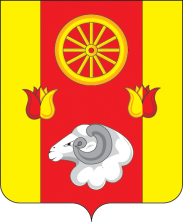                                          РОССИЙСКАЯ  ФЕДЕРАЦИЯРОСТОВСКАЯ ОБЛАСТЬРЕМОНТНЕНСКИЙ РАЙОНАДМИНИСТРАЦИЯ ПРИВОЛЬНЕСКОГО СЕЛЬСКОГО ПОСЕЛЕНИЯПОСТАНОВЛЕНИЕОб утверждении Комплексного плана
мероприятий по обеспечению межэтнического согласия в муниципальном образовании «Привольненское сельское поселение» на 2018 годпри реализации Стратегии государственной национальнойполитики Российской Федерации на период до 2025 годаВо исполнение Указа Президента Российской Федерации от 19.12.2012 № 1666 «О Стратегии государственной национальной политики Российской Федерации на период до 2025 года»,ПОСТАНОВЛЯЮ:1.Утвердить:1.1.Комплексный план мероприятий по обеспечению межэтнического согласия в муниципальном образовании «Привольненское сельское поселение» на 2018 год при реализации Стратегии государственной национальной политики Российской Федерации на период до 2025 года согласно приложению №1.1.2.Форму отчета об исполнении комплексного плана мероприятий по обеспечению межэтнического согласия в муниципальном образовании «Привольненское сельское поселение» на 2018 год при реализации Стратегии государственной национальной политики Российской Федерации на период до 2025 года согласно приложению №2.2.Ответственным исполнителям комплексного плана мероприятий по обеспечению межэтнического согласия в муниципальном образовании «Привольненское сельское поселение» на 2018 год при реализации Стратегии государственной национальной политики Российской Федерации на период до 2025 года:2.1.Обеспечить надлежащее исполнение комплексного плана мероприятий по обеспечению межэтнического согласия в муниципальном образовании «Привольненское сельское поселение» на 2018 год при реализации Стратегии государственной национальной политики Российской Федерации на период до 2025 года.2.2.Ежеквартально в срок до 1 числа месяца, следующего за отчетным кварталом,  предоставлять исполнение комплексного плана мероприятий по обеспечению межэтнического согласия в муниципальном образовании «Привольненское сельское поселение» на 2018 год при реализации Стратегии государственной национальной политики Российской Федерации на период до 2025 года по утвержденной форме с приложением фотоматериалов в отдел по взаимодействию с органами местного самоуправления, организационной и кадровой работе Администрации Ремонтненского района.3. Контроль за исполнением настоящего постановления оставляю за собой.Глава Администрации Привольненского сельского поселения	                 В.Н. МироненкоПриложение № 1к постановлению Администрации Привольненского сельского поселения от  12.01.2018 № 2План
мероприятий муниципального образования «Привольненское сельское поселение» по реализации в 2018  годах Стратегии государственной национальной политики Российской Федерации на период до 2025 года
12.01.2018п. Привольный№ 2 Наименование мероприятияСрок исполненияОтветственные исполнителиИсточники финансированияЗадача СтратегииОжидаемые результатыДокументы,подтверждающиеисполнениемероприятияДокументы,подтверждающиеисполнениемероприятияI.Совершенствование муниципального управления в сфере государственной национальной политикиI.Совершенствование муниципального управления в сфере государственной национальной политикиI.Совершенствование муниципального управления в сфере государственной национальной политикиI.Совершенствование муниципального управления в сфере государственной национальной политикиI.Совершенствование муниципального управления в сфере государственной национальной политикиI.Совершенствование муниципального управления в сфере государственной национальной политикиI.Совершенствование муниципального управления в сфере государственной национальной политикиI.Совершенствование муниципального управления в сфере государственной национальной политики1.1.Разработка и утверждение Комплексного плана мероприятий по гармонизации межэтнических отношений Декабрь 2017 года,Декабрь 2018 годаАдминистрация Привольненского сельского поселенияФинансирование не требуетсяобъединение усилий муниципальных органов и институтов гражданского общества для укрепления единства российского народа, достижения межнационального мира и согласияобъединение усилий муниципальных органов и институтов гражданского общества для укрепления единства российского народа, достижения межнационального мира и согласияПостановление Администрации Привольненского сельского поселения  Постановление Администрации Привольненского сельского поселения  1.2.Реализация подпрограммы «Содействие развитию институтов и инициатив гражданского общества в Привольненском сельском поселении» муниципальной программы «Муниципальная политика»Весь периодАдминистрация поселенияСредства внебюджетных источниковобъединение усилий муниципальных органов и институтов гражданского общества для укрепления единства российского народа, достижения межнационального мира и согласияприрост количества мероприятий, влияющих на формирование общероссийской гражданской идентичности у жителей Ремонтненского района, на развитие межкультурного и межэтнического диалога на муниципальном уровнеОтчет, утвержденный постановлением Администрации Отчет, утвержденный постановлением Администрации 1.3.Реализация подпрограммы «Профилактика экстремизма и терроризма в Привольненском сельском поселении» Весь периодАдминистрация Привольненского сельского поселенияСредства областного и местного бюджетовобеспечение стабильности в межнациональных отношениях в обществе, повышение безопасности населения от возможных террористических угрозформирование позитивных моральных и нравственных ценностей, определяющих отрицательное отношение к проявлению ксенофобии и межнациональной нетерпимости. снижение риска совершения террористических актов и масштабов негативных последствийОтчет, утвержденный постановлением Администрации Привольненского сельского поселенияОтчет, утвержденный постановлением Администрации Привольненского сельского поселения1.4.Повышение квалификации муниципальных служащих, осуществляющих взаимодействие с национальными объединениями и религиозными организациямиежегодноАдминистрация  Привольненского сельского поселенияВ пределах средств, предусмотренных на обучениеобеспечение подготовки, переподготовки и повышения квалификации муниципальных служащих по вопросам реализации государственной национальной политики Российской ФедерацииКоличество муниципальных служащих, прошедших обучение –не менее 2 человек1.5.Привлечение к работе в общественных советах, при Администрации представителей национально-культурных  общественных объединенийпостоянноАдминистрация Привольненского сельского поселенияФинансирования не требуетсяОбъединение усилий органов местного самоуправления и институтов гражданского общества для укрепления единства российского народа, достижения межнационального мира и согласия; создание условий для участия представителей национально-культурных  общественных объединений в решении вопросов, затрагивающих их права и интересыДинамика количества представителей национально-культурныхобщественных объединений, принявших участиев различных заседаниях1.6.Разработка и издание памятки муниципальных служащих органов местного самоуправления по вопросам взаимодействия с национальными и религиозными объединениямимарт 2018 г.Администрация Привольненского сельского поселенияФинансирования не требуетсяобеспечение правовых, организационных и материальных условий, способствующих максимальному учету в системе государственного управления национально-культурных интересов народов России и их удовлетворениюРаспространение памятки среди муниципальных служащих размещение на сайте Администрации  размещение на сайте Администрации II. Обеспечение межнационального мира и согласия, гармонизации межнациональных (межэтнических) отношенийII. Обеспечение межнационального мира и согласия, гармонизации межнациональных (межэтнических) отношенийII. Обеспечение межнационального мира и согласия, гармонизации межнациональных (межэтнических) отношенийII. Обеспечение межнационального мира и согласия, гармонизации межнациональных (межэтнических) отношенийII. Обеспечение межнационального мира и согласия, гармонизации межнациональных (межэтнических) отношенийII. Обеспечение межнационального мира и согласия, гармонизации межнациональных (межэтнических) отношенийII. Обеспечение межнационального мира и согласия, гармонизации межнациональных (межэтнических) отношенийII. Обеспечение межнационального мира и согласия, гармонизации межнациональных (межэтнических) отношений2.1.Совершенствование и сопровождение системы мониторинга состояния межнациональных отношений и раннего предупреждения межнациональных конфликтов, базирующейся на диверсификации источников информации и предусматривающей возможность оперативного реагирования на конфликтные и предконфликтные ситуациипостоянноАдминистрация Привольненского сельского поселенияФинансирования не требуетсяСовершенствование муниципальной системы мониторинга состояния межэтнических отношений и раннего предупреждения конфликтных ситуацийПостроение эффективной работы системы мониторинга состояния межэтнических отношений и раннего предупреждения конфликтных ситуаций III. Обеспечение равноправия граждан, реализации их конституционных прав в сфере государственной национальной политикиIII. Обеспечение равноправия граждан, реализации их конституционных прав в сфере государственной национальной политикиIII. Обеспечение равноправия граждан, реализации их конституционных прав в сфере государственной национальной политикиIII. Обеспечение равноправия граждан, реализации их конституционных прав в сфере государственной национальной политикиIII. Обеспечение равноправия граждан, реализации их конституционных прав в сфере государственной национальной политикиIII. Обеспечение равноправия граждан, реализации их конституционных прав в сфере государственной национальной политикиIII. Обеспечение равноправия граждан, реализации их конституционных прав в сфере государственной национальной политикиIII. Обеспечение равноправия граждан, реализации их конституционных прав в сфере государственной национальной политики3.1.Мониторинг обращений граждан о фактах нарушений принципа равноправия граждан при приеме на работу, замещении должностей муниципальной службы, формировании кадрового резерва, а также других обстоятельствах, независимо от национальности, языка, отношения к религии, убеждений, принадлежности к общественным объединениямпостоянноАдминистрация Привольненского сельского поселенияФинансирования не требуетсяОбеспечение реализации принципа равноправия гражданИсполнение Федерального Закона от 22.10.2013 №284 «О внесении изменений в отдельные законодательные акты РФ в части определения полномочий и ответственности органов местного самоуправления и их должностных лиц в сфере межнациональных отношений»IV. Укрепление единства и духовной общности полиэтничного народа Российской Федерации, проживающего на территории поселенияIV. Укрепление единства и духовной общности полиэтничного народа Российской Федерации, проживающего на территории поселенияIV. Укрепление единства и духовной общности полиэтничного народа Российской Федерации, проживающего на территории поселенияIV. Укрепление единства и духовной общности полиэтничного народа Российской Федерации, проживающего на территории поселенияIV. Укрепление единства и духовной общности полиэтничного народа Российской Федерации, проживающего на территории поселенияIV. Укрепление единства и духовной общности полиэтничного народа Российской Федерации, проживающего на территории поселенияIV. Укрепление единства и духовной общности полиэтничного народа Российской Федерации, проживающего на территории поселенияIV. Укрепление единства и духовной общности полиэтничного народа Российской Федерации, проживающего на территории поселения4.1.1.Проведение цикла мероприятий, посвященных Дню Победы советского народа в Великой Отечественной войне 1941 - 1945 годов, в том числеМай 2018Администрация Привольненского сельского поселения, Приволенский СДК, Приволенская СШСредства местного бюджетасоздание условий для повышения гражданской ответственности за судьбу страны, повышения уровня консолидации общества для решения задач обеспечения национальной безопасности и устойчивого развития Российской Федерации, укрепления чувства сопричастности граждан к великой истории и культуре России, обеспечения преемственности поколений россиян, воспитания гражданина, любящего свою Родину и семью, имеющего активную жизненную позициюформирование системы патриотического воспитания граждан, отвечающей современным вызовам и задачам развития страны, а также социально-возрастной структуре российского общества.Информация на сайте Администрации Привольненского сельского поселенияИнформация на сайте Администрации Привольненского сельского поселения4.1.2.Проведение акции "Георгиевская ленточка"Май 2018Администрация Привольненского сельского поселенияФинансирование не требуетсясоздание условий для повышения гражданской ответственности за судьбу страны, повышения уровня консолидации общества для решения задач обеспечения национальной безопасности и устойчивого развития Российской Федерации, укрепления чувства сопричастности граждан к великой истории и культуре России, обеспечения преемственности поколений россиян, воспитания гражданина, любящего свою Родину и семью, имеющего активную жизненную позициюформирование системы патриотического воспитания граждан, отвечающей современным вызовам и задачам развития страны, а также социально-возрастной структуре российского общества.Информация на сайте Администрации Привольненского сельского поселенияИнформация на сайте Администрации Привольненского сельского поселения4.1.3.Проведение акции "Бессмертный полк"Май 2018Администрация Привольненского сельского поселения, Приволенский СДК, Приволенская СШФинансирование не требуетсясоздание условий для повышения гражданской ответственности за судьбу страны, повышения уровня консолидации общества для решения задач обеспечения национальной безопасности и устойчивого развития Российской Федерации, укрепления чувства сопричастности граждан к великой истории и культуре России, обеспечения преемственности поколений россиян, воспитания гражданина, любящего свою Родину и семью, имеющего активную жизненную позициюформирование системы патриотического воспитания граждан, отвечающей современным вызовам и задачам развития страны, а также социально-возрастной структуре российского общества.Информация на сайте Администрации Привольненского сельского поселенияИнформация на сайте Администрации Привольненского сельского поселения4.2.Проведение торжественных мероприятий, приуроченных к памятным датам в истории народов России в соответствии с календарем Дней воинской славы и памятных дат России2018 Администрация Привольненского сельского поселения, Приволенский СДК, МБОУ Приволенская СШ Средства местного бюджетараспространение знаний об истории и культуре народов Российской Федерациисодействие укреплению и развитию общенационального сознания, высокой нравственности, гражданской солидарности россиян, воспитание у граждан чувства гордости за исторические и современные достижения страны, уважения к культуре, традициям и истории населяющих Россию народов, улучшение межэтнических и межконфессиональных отношений, воспитание граждан в духе уважения к Конституции Российской Федерации, законности, нормам социальной жизни, содействие созданию условий для реализации конституционных прав человека, его обязанностей, гражданского и воинского долга;Информация на сайте Администрации Привольненского сельского поселенияИнформация на сайте Администрации Привольненского сельского поселения4.3.Проведение Дня Государственного флага Российской ФедерацииАвгуст 2018Администрация Привольненского сельского поселения, Приволенский СДК, Приволенская СШСредства местного бюджетаформирование уважения к государственному флагу Российской Федерации, её национальным праздникам, развитие творческих способностей, кругозора, формирование у граждан, в том числе детей и молодежи, активной гражданской позиции, чувства сопричастности к процессам, происходящим в стране, истории и культуре РоссииИнформация на сайте Администра ции  Привольненского сельского поселения Информация на сайте Администра ции  Привольненского сельского поселения 4.4.Участие вфотовыставке"Многонациональная Россия" 2018 годПриволенский СДКСредства местного бюджетараспространение знаний об истории и культуре народов Российской Федерациипроведение  фотовыставкиИнформация на сайте Администрации Информация на сайте Администрации 4.5.участие в районном фестивале национальных культур «Мы вместе!»Октябрь 2018 Приволенский СДКСредства местного бюджетасохранение и развитие этнокультурного многообразия народов России на основе взаимного уважения традиций и обычаев, формирование толерантности, недопущения распространения экстремизма, национализма, конфликтов на религиозной основепривлечение населения к активному участию в жизни района, сохранению и развитию национальной культуры народов, проживающих в Ремонтненском районе, создание разнообразных  национальных коллективов и популяризации  их творчества, укрепление творческих контактов, дружбы и взаимопонимания между представителями разных национальностей, проживающих Информация на сайте Администрации Ремонтненского районаИнформация на сайте Администрации Ремонтненского района4.6.участие Всероссийского дня любви, семьи и верностиИюль2018Администрация Привольненского сельского поселения, Приволенский СДК, Приволенская СШСредства местного бюджетаВоспитание семейных ценностейПовышение престижа семьи как хранительницы духовно-нравственных ценностей, национальной культуры и исторической преемственности поколенийИнформация на сайте Администрации Привольненского сельского поселенияИнформация на сайте Администрации Привольненского сельского поселенияV. Содействие сохранению и развитию этнокультурного многообразия народов,проживающих в муниципальном образовании «Денисовское сельское поселение»V. Содействие сохранению и развитию этнокультурного многообразия народов,проживающих в муниципальном образовании «Денисовское сельское поселение»V. Содействие сохранению и развитию этнокультурного многообразия народов,проживающих в муниципальном образовании «Денисовское сельское поселение»V. Содействие сохранению и развитию этнокультурного многообразия народов,проживающих в муниципальном образовании «Денисовское сельское поселение»V. Содействие сохранению и развитию этнокультурного многообразия народов,проживающих в муниципальном образовании «Денисовское сельское поселение»V. Содействие сохранению и развитию этнокультурного многообразия народов,проживающих в муниципальном образовании «Денисовское сельское поселение»V. Содействие сохранению и развитию этнокультурного многообразия народов,проживающих в муниципальном образовании «Денисовское сельское поселение»V. Содействие сохранению и развитию этнокультурного многообразия народов,проживающих в муниципальном образовании «Денисовское сельское поселение»V. Содействие сохранению и развитию этнокультурного многообразия народов,проживающих в муниципальном образовании «Денисовское сельское поселение»5.1.Организация этнокультурных мероприятий, направленных на раскрытие многообразия национальных культур  (праздники, фестивали, дни культур, выставки, мастер-классы, театрализованные представления и пр.), в том числе2018годПриволенский СДКСредства местного бюджета,внебюджетные средстваСохранение духовного и культурного потенциала многонационального народа Российской Федерации.Знакомство с историческим наследием и культурными ценностями народов, проживающих в муниципальном образовании Информация на сайтеИнформация на сайте5.2.Праздничные мероприятия, посвященные Дню матери ноябрь, 2018Администрация Привольненского сельского поселения, Приволенский СДК, Приволенская СШСредства местного бюджета,внебюджетные средстваФормирование нравственности и популяризация идеи единства и дружбы народовОхват  участников и посетителей  не менее 30 человекИнформация на сайте Приволенской СШ, Администрации Приволенского сельского поселенияИнформация на сайте Приволенской СШ, Администрации Приволенского сельского поселения5.3.участие в  ежегодном турнире по гиревому спорту среди казаков памяти В. ЯценкоДекабрь 2018казачье общество "Ремонтненский юрт" войскового казачьего общества "Всевеликое войско Донское" внебюджетные средствасодействие развитию в казачьем обществе района физической культуры и массового спорта, способствующих ориентации казачьей молодежи на здоровый образ жизниколичество участников не менее 3 человекИнформация на сайте Администрации Информация на сайте Администрации VI. Развитие системы образования, гражданское патриотическое воспитание подрастающих поколенийVI. Развитие системы образования, гражданское патриотическое воспитание подрастающих поколенийVI. Развитие системы образования, гражданское патриотическое воспитание подрастающих поколенийVI. Развитие системы образования, гражданское патриотическое воспитание подрастающих поколенийVI. Развитие системы образования, гражданское патриотическое воспитание подрастающих поколенийVI. Развитие системы образования, гражданское патриотическое воспитание подрастающих поколенийVI. Развитие системы образования, гражданское патриотическое воспитание подрастающих поколенийVI. Развитие системы образования, гражданское патриотическое воспитание подрастающих поколений6.1.Организация выпуска и распространения в  общеобразовательных организациях информационных материалов (стикеры, буклеты, листовки и плакаты)2018 годПриволенская СОШвнебюджетные средстваВоспитание межнационального взаимопонимания ивзаимоуважения среди разных возрастных групп детей и молодежи Распространение во всех образовательных организацияхстикеры, буклеты, листовки и плакатыстикеры, буклеты, листовки и плакатыVII. Информационное обеспечение реализации на территории муниципального образования «Ремонтненский район»
государственной национальной политики Российской ФедерацииVII. Информационное обеспечение реализации на территории муниципального образования «Ремонтненский район»
государственной национальной политики Российской ФедерацииVII. Информационное обеспечение реализации на территории муниципального образования «Ремонтненский район»
государственной национальной политики Российской ФедерацииVII. Информационное обеспечение реализации на территории муниципального образования «Ремонтненский район»
государственной национальной политики Российской ФедерацииVII. Информационное обеспечение реализации на территории муниципального образования «Ремонтненский район»
государственной национальной политики Российской ФедерацииVII. Информационное обеспечение реализации на территории муниципального образования «Ремонтненский район»
государственной национальной политики Российской ФедерацииVII. Информационное обеспечение реализации на территории муниципального образования «Ремонтненский район»
государственной национальной политики Российской ФедерацииVII. Информационное обеспечение реализации на территории муниципального образования «Ремонтненский район»
государственной национальной политики Российской Федерации7.1.Публикации на официальном сайте Администрации Привольнеского сельского поселения материалов по вопросам межэтнического взаимодействияпостоянноАдминистрация Привольненского сельского поселенияФинансирование не требуется выступление в средствах массовой информации руководителей муниципальных органов, представителей институтов гражданского общества, общественных объединений и религиозных организаций по актуальным вопросам, связанным с реализацией государственной национальной политики Российской Федерациипубликация материалов по проблемам межэтнического взаимодействия ежегодноИнформация на официальном сайте Администрации Привольненского сельского поселенияИнформация на официальном сайте Администрации Привольненского сельского поселенияVIII. Совершенствование взаимодействия органов государственной власти
и местного самоуправления с институтами гражданского общества на территории муниципального образования VIII. Совершенствование взаимодействия органов государственной власти
и местного самоуправления с институтами гражданского общества на территории муниципального образования VIII. Совершенствование взаимодействия органов государственной власти
и местного самоуправления с институтами гражданского общества на территории муниципального образования VIII. Совершенствование взаимодействия органов государственной власти
и местного самоуправления с институтами гражданского общества на территории муниципального образования VIII. Совершенствование взаимодействия органов государственной власти
и местного самоуправления с институтами гражданского общества на территории муниципального образования VIII. Совершенствование взаимодействия органов государственной власти
и местного самоуправления с институтами гражданского общества на территории муниципального образования VIII. Совершенствование взаимодействия органов государственной власти
и местного самоуправления с институтами гражданского общества на территории муниципального образования VIII. Совершенствование взаимодействия органов государственной власти
и местного самоуправления с институтами гражданского общества на территории муниципального образования 8.1.Организация и обеспечение деятельности общественного совета по межнациональным отношениям при Администрации Привольненского сельского поселения2018 год Администрация Привольненского сельского поселенияФинансирования не требуетсясохранениемежэтнической стабильности, решение актуальных проблем в сфере меж-этнических отношенийПроведение заседаний не реже 1 раза в кварталИнформация на официальном сайте Администрации Привольненского сельского поселенияИнформация на официальном сайте Администрации Привольненского сельского поселения